UNIVERSIDAD DE BUENOS AIRES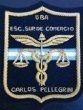 Escuela Superior de Comercio “Carlos Pellegrini”Departamento de QuímicaQUÍMICA3º AÑOTrabajos Prácticos de Laboratorio2018